ΣΥΛΛΟΓΟΣ ΕΚΠΑΙΔΕΥΤΙΚΩΝ Π. Ε.                    Μαρούσι  19 – 11 – 2020                                                                                                                   ΑΜΑΡΟΥΣΙΟΥ                                                   Αρ. Πρ.: 308Ταχ. Δ/νση: Μαραθωνοδρόμου 54                                             Τ. Κ. 15124 Μαρούσι                                                            Τηλ.: 2108020788 Fax:2108020788                                                       Πληροφ.: Φ. Καββαδία 6932628101                                                                                    Email:syll2grafeio@gmail.com                                           Δικτυακός τόπος: http//: www.syllogosekpaideutikonpeamarousiou.grΠρος: ΤΑ ΜΕΛΗ ΤΟΥ ΣΥΛΛΟΓΟΥ ΜΑΣΚοινοποίηση: Δ. Ο.Ε., Συλλόγους Εκπ/κών Π. Ε. της χώραςΤΑ ΔΙΚΑΙΩΜΑΤΑ ΚΑΙ ΟΙ ΕΛΕΥΘΕΡΙΕΣ ΕΙΝΑΙ ΤΑ ΜΟΝΑ ΠΟΥ Η ΚΥΒΕΡΝΗΣΗ Ν.Δ. ΘΕΛΕΙ ΝΑ ΒΑΛΕΙ  ΣΕ ΚΑΡΑΝΤΙΝΑ!Η απαγόρευση έσπασε!Κάτω τα χέρια από τους αγωνιστές!Η κυβέρνηση με την πραξικοπηματική και προδήλως αντισυνταγματική απαγόρευση της πορείας του Πολυτεχνείου έδειξε για άλλη μια φορά το αντιλαϊκό της πρόσωπο και την πραγματική της στόχευση, που είναι να θέσει σε καραντίνα τα δικαιώματα και τις ελευθερίες μας. Χαιρετίζουμε τους χιλιάδες διαδηλωτές και διαδηλώτριες έξω από την πρεσβεία των ΗΠΑ, στην Πατησίων, στα Προπύλαια, στο Μεταξουργείο, στο σταθμό Λαρίσης, στα Πετράλωνα σε δεκάδες γειτονιές της Αθήνας και σε ολόκληρη τη χώρα που με τον αγώνα και τη μαχητικότητά τους, διαδήλωσαν τιμώντας την εξέγερση του Πολυτεχνείου, τηρώντας όλα τα μέτρα προστασίας. Οι συγκεντρώσεις ήταν υποδειγματικές με βάση τις υποδείξεις των υγειονομικών, μαχητικές, αγωνιστικές που φώναξαν τα διαχρονικά και επίκαιρα συνθήματα του Πολυτεχνείου αλλά και τα αιτήματα τα οποία πρέπει να υλοποιηθούν άμεσα για την προστασία της ζωής, της υγείας και των δικαιωμάτων μας.Καταγγέλλουμε την απρόκλητη και βάρβαρη επίθεση των δυνάμεων καταστολής στα συνδικάτα, τη νεολαία και στους διαδηλωτές. Καταγγέλλουμε τις συλλήψεις των φοιτητών στη Θεσσαλονίκη και την εντελώς απρόκλητη σύλληψη του συναδέλφου μας δασκάλου Ηλία Σμήλιου, Γενικού Γραμματέα του Ζ΄ Συλλόγου Π.Ε. Θεσσαλονίκης. Καταγγέλλουμε τον ξυλοδαρμό ολόκληρης οικογένειας στα Σεπόλια, τη σύλληψη δύο μελών της καθώς και ενός φοιτητή κάτω από το σπίτι τους, την ώρα που διαλυόταν η συγκέντρωση στο σταθμό Λαρίσης. Καταγγέλλουμε τον ξυλοδαρμό, τις προσαγωγές και τις συλλήψεις φοιτητών και συνδικαλιστών που συμμετείχαν στη συγκέντρωση στα Προπύλαια.Η Κυβέρνηση έχει εγκληματικές ευθύνες! Αποδείχτηκε πως η προστασία της δημόσιας υγείας ήταν πρόσχημα για το χτύπημα των συνδικαλιστικών μας δικαιωμάτων. Στόχος ήταν ο εορτασμός του Πολυτεχνείου και το μήνυμά του σήμερα: ΨΩΜΙ-ΠΑΙΔΕΙΑ-ΥΓΕΙΑ –ΕΛΕΥΘΕΡΙΑ!Απαιτούμε την άμεση απελευθέρωση όλων των συλληφθέντων διαδηλωτών, την παύση κάθε δίωξης εναντίον τους καθώς και την διαγραφή των αυθαίρετων και εξοντωτικών προστίμων που έχουν επιβληθεί.Συνεχίζουμε στο δρόμο των αγωνιστών του Πολυτεχνείου, των αγωνιστών της εργατικής τάξης.Οργανώνουμε πιο αποφασιστικά την απεργία της 26ης Νοέμβρη.Παλεύουμε για τη δημόσια υγεία, τη δημόσια παιδεία, για τα δικαιώματα και τις ανάγκες μας!ΨΩΜΙ –ΠΑΙΔΕΙΑ-ΥΓΕΙΑ-ΕΛΕΥΘΕΡΙΑ!Ο ΑΓΩΝΑΣ ΣΥΝΕΧΙΖΕΤΑΙ!!!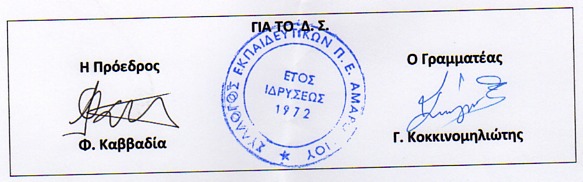 